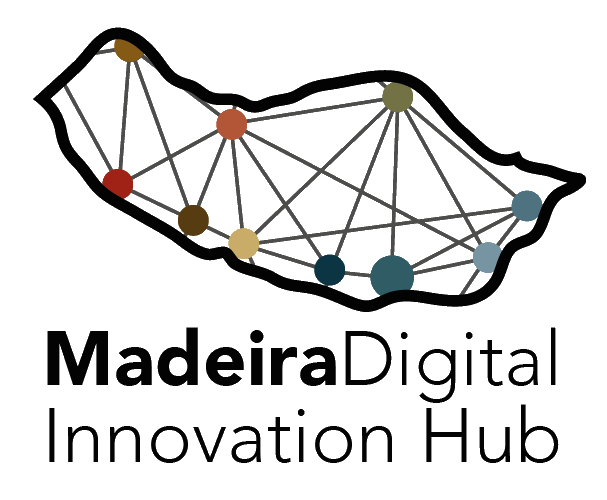 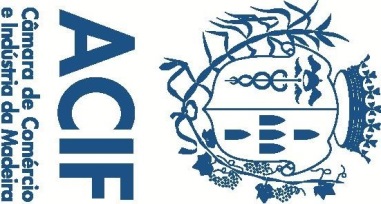 Nota ACIF – ACIF apresenta o Madeira Digital Innovation HubNo próximo dia 25 de junho a ACIF-CCIM apresentará o Madeira Digital Innovation Hub, via plataforma zoom, a partir das 15h00.A estratégia Europeia de Digitalização (Europe Digital Programme) centra-se na criação de DIH regionais/setoriais por toda a comunidade EuropeiaPretende-se que os DIH atuem como um balcão único ("one-stop-shop") para a digitalização das empresas/setores ajudando as entidades regionais e as empresas a resolver as suas necessidades, tendo em vista o suporte para a transformação digital com enfoque específico na otimização e no aumento de competitividade do negócio, facultando serviços que não estariam imediatamente disponíveis, nem ao alcance imediato das empresasO Madeira Digital Innovation HUB (MadeiraDIH) tem como missão apoiar o processo de transformação digital das empresas na Região Autónoma da Madeira, através de uma rede de cooperação desde o nível regional até ao nível da Europa.O MadeiraDIH tem como objetivo desencadear processos de inovação incrementais e disruptivos em empresas na RAM, apoiando e suportando as PMEs na transformação digital, facilitando os negócios, aumentado assim a sua produtividade e reduzindo os custos.Essa rede multidisciplinar possui experiência complementar, oferecendo soluções distintas para as empresas, que têm necessidades e carência distintas, nomeadamente:• Transferência de conhecimento e tecnologia de centros de competência, projetos de I&D e soluções de outros DIHs;• Identificar oportunidades de negócios e apoiar sua implementação;• Acesso a investidores e instituições financeiras;• Facilitador entre empresas e fornecedores de soluções tecnológicas;• Suporte a estágios e empregos qualificados;• Fornecer formação em digital skills.O MadeiraDIH é um Hub transversal, sendo a ACIF-CCIM uma Câmara de Comércio e uma Associação multissetorial, terá os seguintes domínios:Turismo;Recursos Marítimos & Tecnologia;Agri-food;Smart City & Mobilidade;Industria;Eficiência em Energia e Água;Ecossistema & Sustentabilidade;Cuidados de Saúde;Educação e Formação.Este Hub tem a Associação Comercial e Industrial do Funchal – Câmara de Comércio e Indústria da Madeira como Presidente do DIH e duas empresas como vices presidentes, a The Tomorrow Company, Primeira Vice-Presidente  e a Empresa Insular de Moinhos, como Segunda Vice-Presidente.Serão estabelecidas diversas parcerias com empresas regionais que irão apoiar as várias áreas do DIH.Os interessados em participar deverão inscrever-se até ao dia 24 de junho, através do nosso site www.acif-ccim.pt.